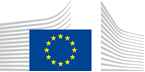 VACANCY NOTICESECONDED NATIONAL EXPERT TO THE EUROPEAN COMMISSION1.	Nature of the tasksThe Directorate General for Economic and Financial Affairs is the Commission department responsible for EU policies promoting economic growth, higher employment, stable public finances and financial stability. The Directorate-General’s core work of economic surveillance has been recently expanded, as part of the NextGenerationEU and the new MFF, where the Directorate-General is responsible for the implementation of a number of new or expanded instruments. This includes the Recovery and Resilience Facility, InvestEU, SURE and Macro-Financial Assistance.Unit A2 is responsible for DG ECFIN’s work on stability mechanisms, deepening of Economic and Monetary Union, and legal affairs. The Unit is responsible for the Commission’s work on the institutional framework related to sovereign financial programmes, notably working with the ESM on the ESM’s institutional design and its implementation. The Unit is furthermore responsible for macro-financial aspects of economic surveillance, providing analysis on financial and sovereign debt markets, as well as providing input to policy development in this area together with DG FISMA. The Unit provides input to the Commission’s financial sector work from the viewpoint of DG ECFIN, with a particular focus on aspects that may contribute towards EMU deepening, notably Banking Union and Capital Markets Union. Under the umbrella of deepening of Economic and Monetary Union, the Unit works with DG FISMA and the ECB on the development of the “digital euro”. In addition, the Unit is the central point for legal support in DG ECFIN. This involves a wide array of legal work that evolves with the policy responsibilities of the DG, but notably includes providing legal advice on issues related to the legal and institutional framework of the Economic and Monetary Union, on European and international monetary law, and for the implementation of instruments under ECFIN’s responsibility (in particular, the Recovery and Resilience Facility, InvestEU, SURE and Macro-Financial Assistance).The Unit comprises around 20 colleagues with a variety of financial, economic and legal profiles that work together to deliver on the Unit’s responsibilities.The main areas of responsibility of the seconded national expert will be to provide analytical contributions on the “digital euro” work-stream of the unit, with a particular focus on the modalities of its possible introduction, as well as on other fields of activities of the unit, including by preparing analysis or contributing directly to policy initiatives. The SNE will join a strong and multi-disciplinary team committed to deliver high-quality results under tight deadlines, and will work under the supervision of an administrator.2.	Main qualificationsa) Eligibility criteriaThe following eligibility criteria must be fulfilled by the candidate in order to be seconded to the Commission. Consequently, the candidate who does not fulfil all of these criteria will be automatically eliminated from the selection process.•	Professional experience: at least three years of professional experience in administrative, legal, scientific, technical, advisory or supervisory functions which are equivalent to those of function group AD;•	Seniority: candidates must have at least one year seniority with their employer, that means having worked for an eligible employer as described in Art. 1 of the SNE decision on a permanent or contract basis for at least one year before the secondment; •	Linguistic skills: thorough knowledge of one of the EU languages and a satisfactory knowledge of another EU language to the extent necessary for the performance of the duties. SNE from a third country must produce evidence of a thorough knowledge of one EU language necessary for the performance of his duties.b)	Selection criteriaDiploma - university degree or - professional training or professional experience of an equivalent level  in the field(s) : economics and/or law.Professional experienceWe look for a results-oriented, proactive colleague with a demonstrated analytical capacity in the area of economic and financial sector policies, to work as part of a team consisting of multi-faceted professionals. You should possess strong drafting, organisational skills, the ability to work closely in a team, and a high commitment to quality, timeliness and accuracy. Experience in the area of digital finance would be considered an asset. You should have the capacity to perform duties autonomously, in a flexible way and with a sense of initiative. Good communication skills would also be a strong advantage, together with the ability to work in coordination with other teams in DG ECFIN and across the Commission. The position requires an ability to deal efficiently with multiple and complex tasks, to work under pressure and respond to ad hoc requests as needed, often at very short notice.Language(s) necessary for the performance of dutiesAn excellent command of English is essential, while the knowledge of other EU languages would be an asset.3.	Submission of applications and selection procedureCandidates should send their application according to the Europass CV format (http://europass.cedefop.europa.eu/en/documents/curriculum-vitae) in English, French or German only to the Permanent Representation / Diplomatic Mission to the EU of their country, which will forward it to the competent services of the Commission within the deadline fixed by the latter. The CV must mention the date of birth and the nationality of the candidate. Not respecting this procedure or deadlines will automatically invalidate the application.Candidates are asked not to add any other documents (such as copy of passport, copy of degrees or certificate of professional experience, etc.). If necessary, these will be requested at a later stage. Candidates will be informed of the follow-up of their application by the unit concerned.4.	Conditions of the secondmentThe secondment will be governed by the Commission Decision C(2008)6866 of 12/11/2008 laying down rules on the secondment to the Commission of national experts and national experts in professional training (SNE Decision).The SNE will remain employed and remunerated by his/her employer during the secondment. He/she will equally remain covered by the national social security system. Unless for cost-free SNE, allowances may be granted by the Commission to SNE fulfilling the conditions provided for in Art. 17 of the SNE decision. During the secondment, SNE are subject to confidentiality, loyalty and absence of conflict of interest obligations, as provided for in Art. 6 and 7 of the SNE Decision.If any document is inexact, incomplete or missing, the application may be cancelled.Staff posted in a European Union Delegation are required to have a security clearance (up to SECRET UE/EU SECRET level according to Commission Decision (EU, Euratom) 2015/444 of 13 March 2015, OJ L 72, 17.03.2015, p. 53).The selected candidate has the obligation to launch the vetting procedure before getting the secondment confirmation.5.	Processing of personal dataThe selection, secondment and termination of the secondment of a national expert requires the Commission (the competent services of DG HR, DG BUDG, PMO and the DG concerned) to process personal data concerning the person to be seconded, under the responsibility of the Head of Unit of DG HR.DDG.B4. The data processing is subject to the SNE Decision as well as the Regulation (EU) 2018/1725. Data is kept by the competent services for 10 years after the secondment (2 years for not selected or not seconded experts).You have specific rights as a ‘data subject’ under Chapter III (Articles 14-25) of Regulation (EU) 2018/1725, in particular the right to access, rectify or erase your personal data and the right to restrict the processing of your personal data. Where applicable, you also have the right to object to the processing or the right to data portability.You can exercise your rights by contacting the Data Controller, or in case of conflict the Data Protection Officer. If necessary, you can also address the European Data Protection Supervisor. Their contact information is given below.Contact informationThe Data ControllerIf you would like to exercise your rights under Regulation (EU) 2018/1725, or if you have comments, questions or concerns, or if you would like to submit a complaint regarding the collection and use of your personal data, please feel free to contact the Data Controller, HR.DDG.B.4, HR-MAIL-B4@ec.europa.eu.The Data Protection Officer (DPO) of the CommissionYou may contact the Data Protection Officer (DATA-PROTECTION-OFFICER@ec.europa.eu) with regard to issues related to the processing of your personal data under Regulation (EU) 2018/1725.The European Data Protection Supervisor (EDPS)You have the right to have recourse (i.e. you can lodge a complaint) to the European Data Protection Supervisor (edps@edps.europa.eu) if you consider that your rights under Regulation (EU) 2018/1725 have been infringed as a result of the processing of your personal data by the Data Controller.To the attention of candidates from third countries: your personal data can be used for necessary checks.Post identification:(DG-DIR-UNIT)ECFIN-A-2Head of Unit:Email address:Telephone:Number of available posts:Suggested taking up duty:Suggested initial duration:Place of secondment:James HINTONJames.Hinton@ec.europa.eu  +32 2 29 720841 2nd quarter 2022 2 years1 Brussels   Luxemburg   Other: ……………..    With allowances                     Cost-freeThis vacancy notice is also open to    the following EFTA countries :
	 Iceland   Liechtenstein   Norway   Switzerland
	 EFTA-EEA In-Kind agreement (Iceland, Liechtenstein, Norway)
    the following third countries:
    the following intergovernmental organisations:This vacancy notice is also open to    the following EFTA countries :
	 Iceland   Liechtenstein   Norway   Switzerland
	 EFTA-EEA In-Kind agreement (Iceland, Liechtenstein, Norway)
    the following third countries:
    the following intergovernmental organisations: